Chào mừng ngày nhà giáo Việt Nam 20/11 LẶNG THẦMThầy cô! Những người lái đò thầm lặng -  đã gắn bó cả cuộc đời mình với biết bao chuyến đò. Nhờ những chuyến đò đó mà biết bao thế hệ học trò đã đến những miền tri thức mới, đặt chân lên những mảnh đất màu mỡ của kho tàng tri thức.   	Những chuyến đò cứ lặng thầm trôi theo thời gian . Bóng dáng những con đò gần gũi thân quen đã đi sâu vào trong tiềm thức của học trò, cùng những bài giảng ân cần sâu lắng từ ngày mới cắp sách tới trường. Từng chuyến đò cứ cẩn mẫn, miệt mài chở “khách” qua sông cập bến an toàn bằng tất cả tình yêu, tâm huyết và sự chu đáo tận tình. Thời gian trôi đi, sông nước cuồn cuộn chảy về biển mênh mông, còn những con đò vẫn ở đó với bao trăn trở để đưa các thế hệ học trò về nơi bến bờ khát vọng.Rồi mai đây, từng lớp học sinh vươn xa đến miền tri thức và khát vọng với hành trang trên vai là bao kiến thức và lời chỉ bảo của thầy cô.Vui biết bao khi các con luôn yêu quý và dành cho thầy cô những tình cảm yêu thương, kính trọng. Tình cảm ấy được thể hiện qua các bài vẽ về trường, lớp, về những chủ đề đọc sách…Một số bài các con thể hiện: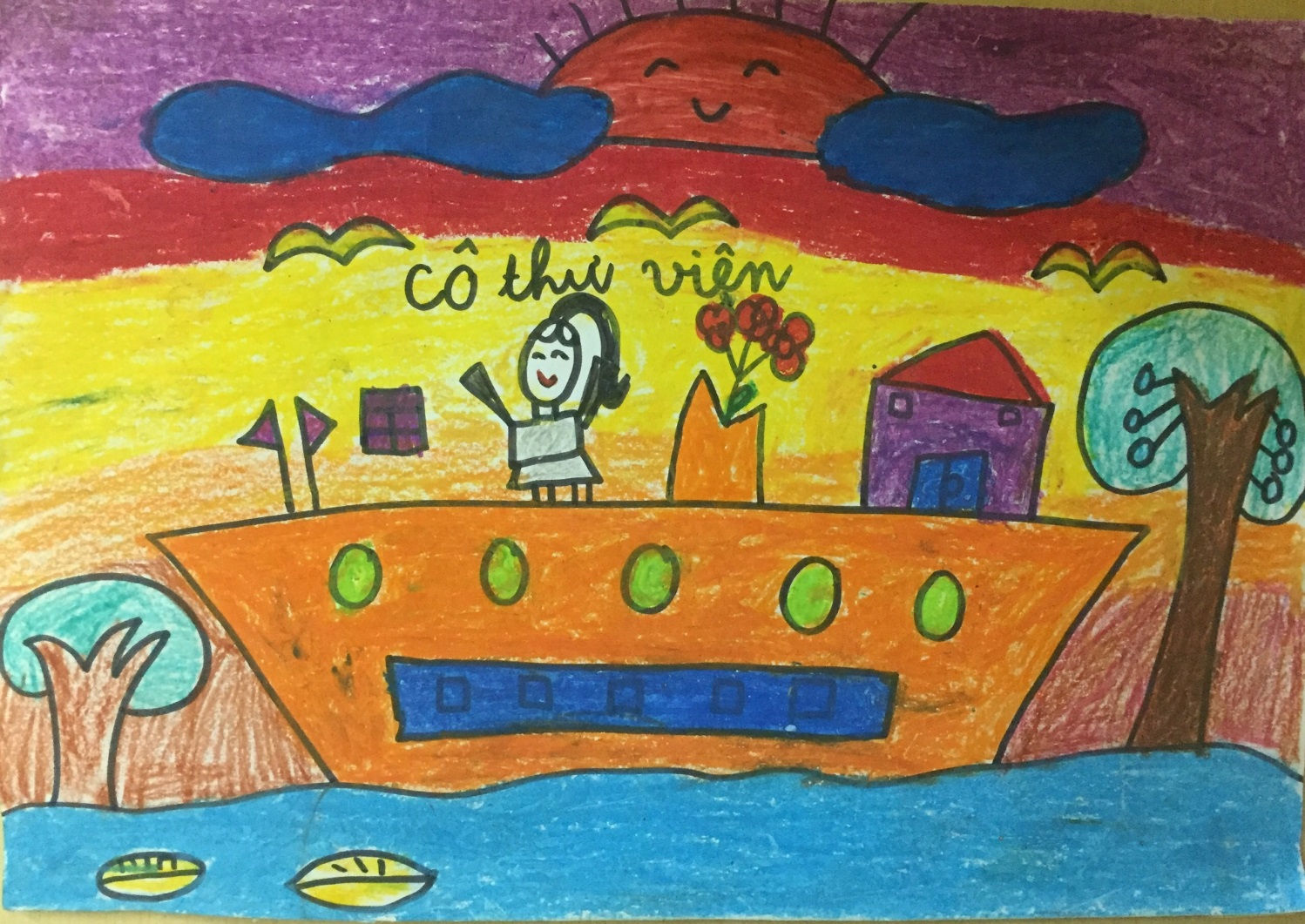 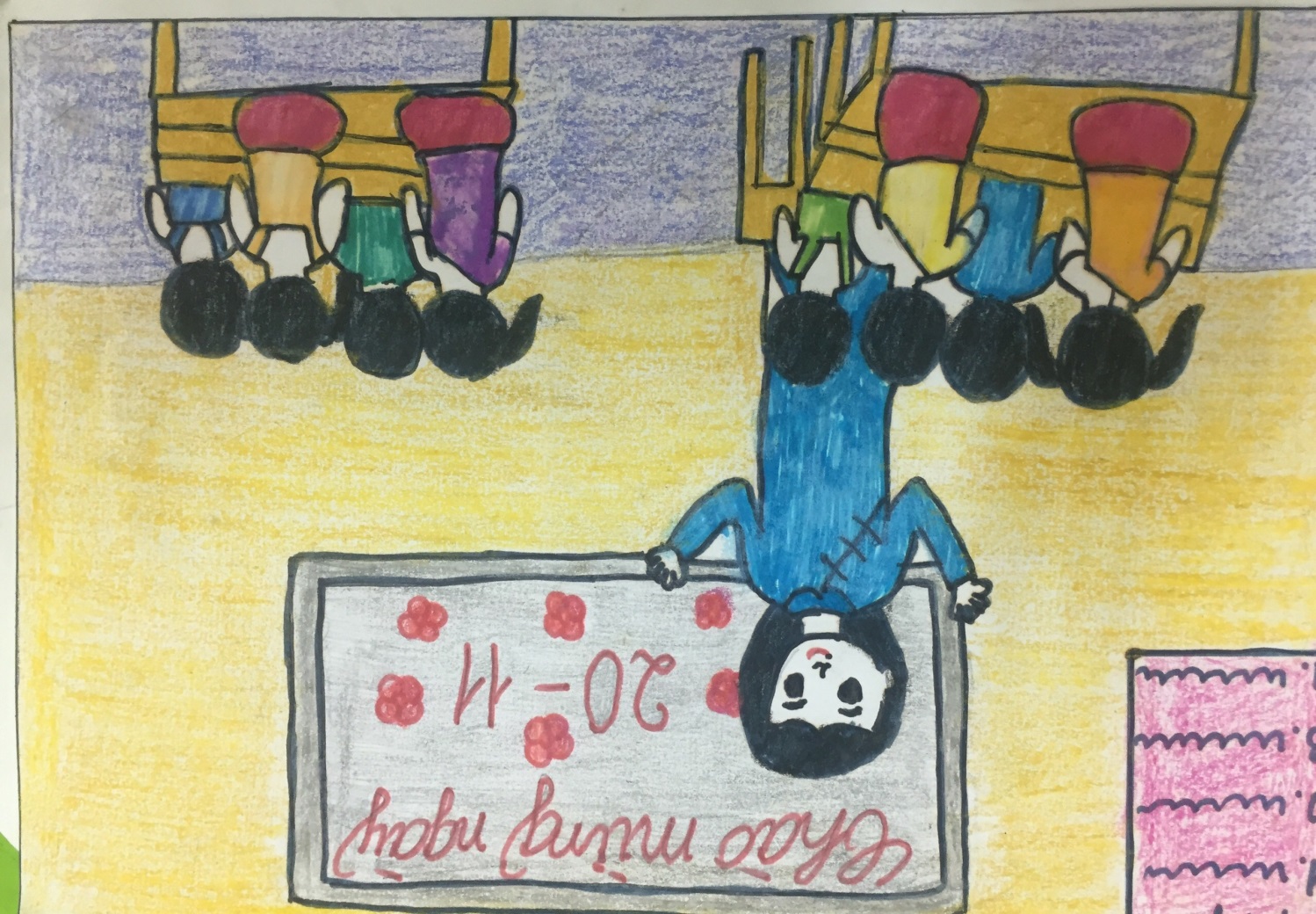 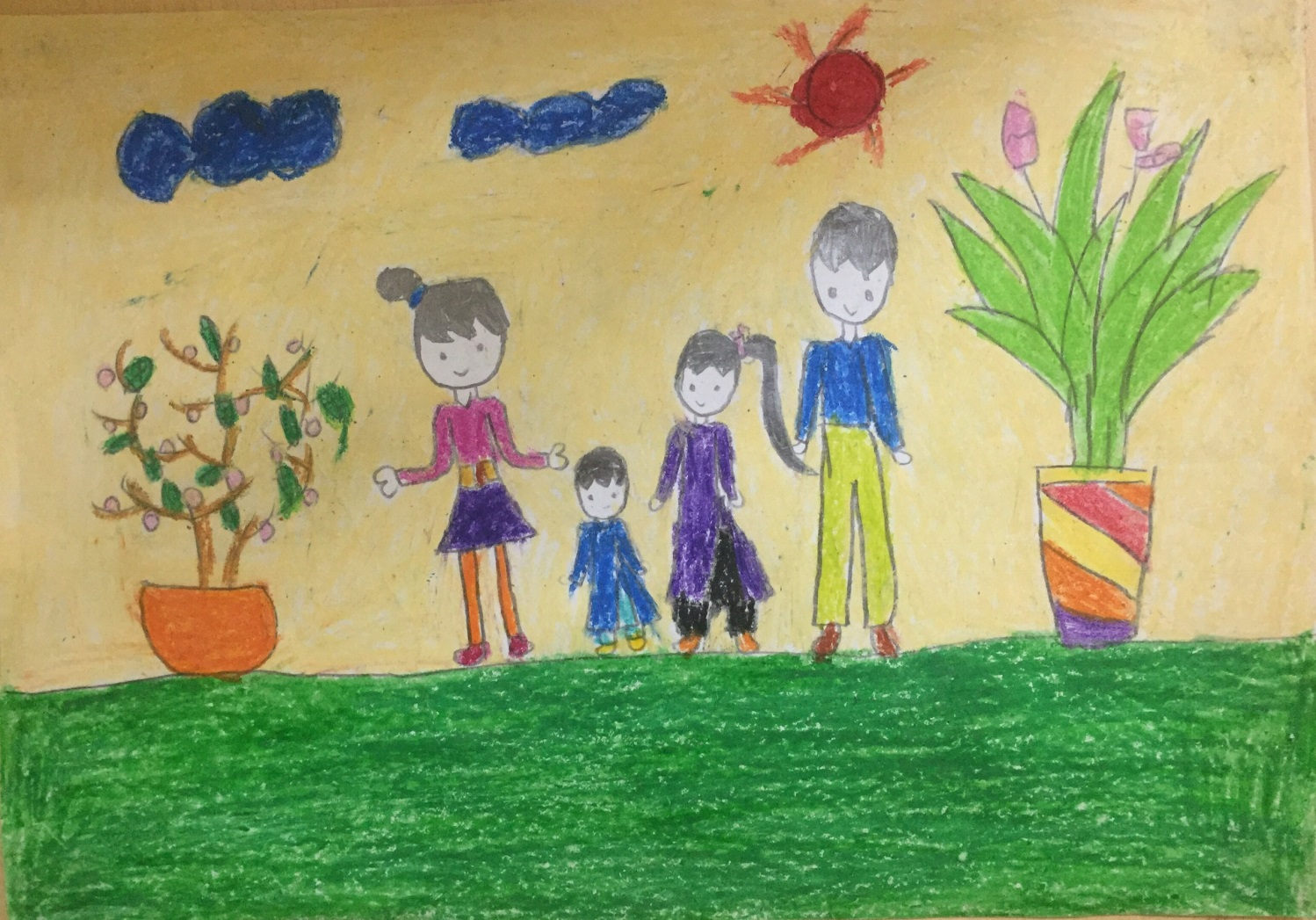 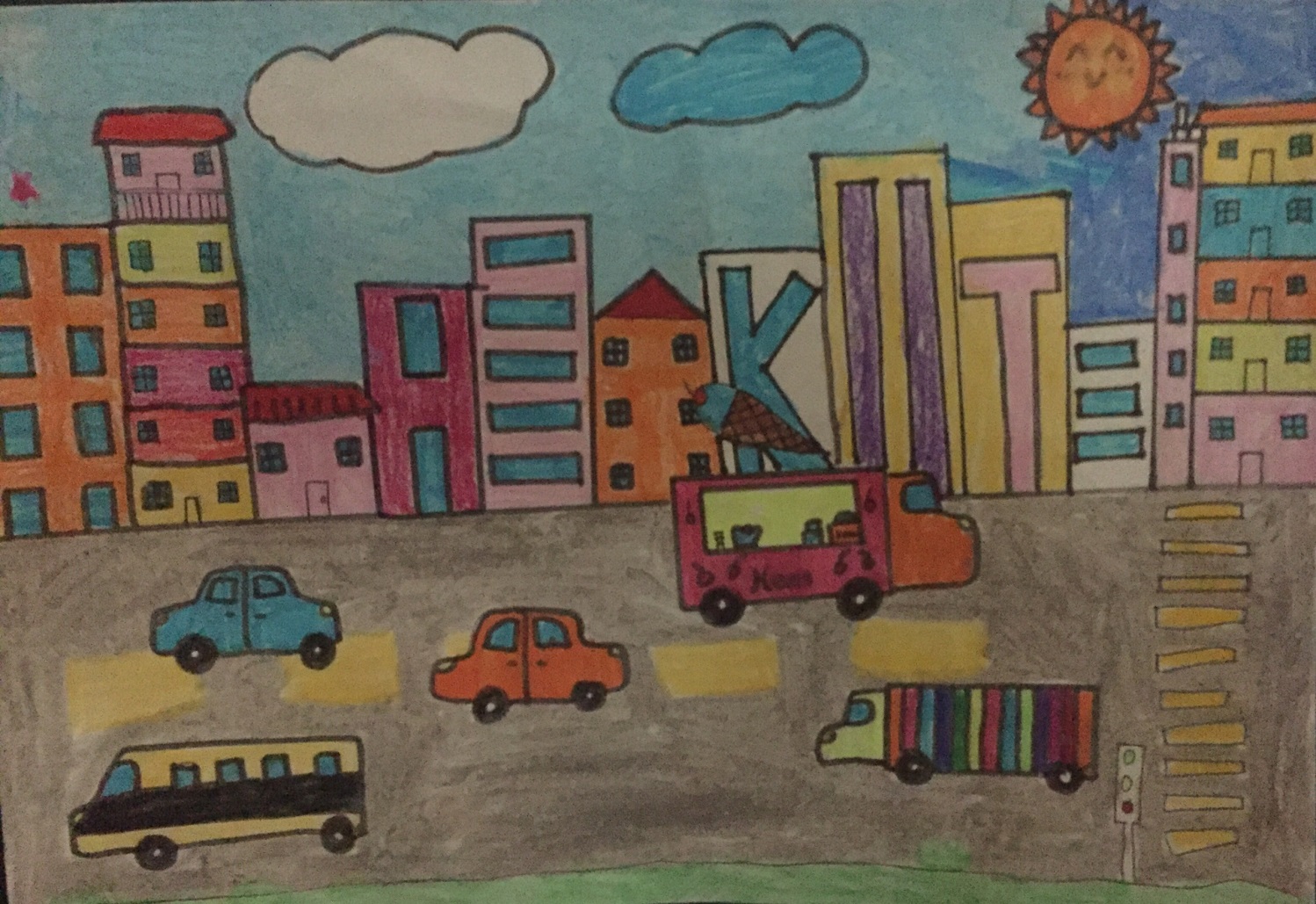 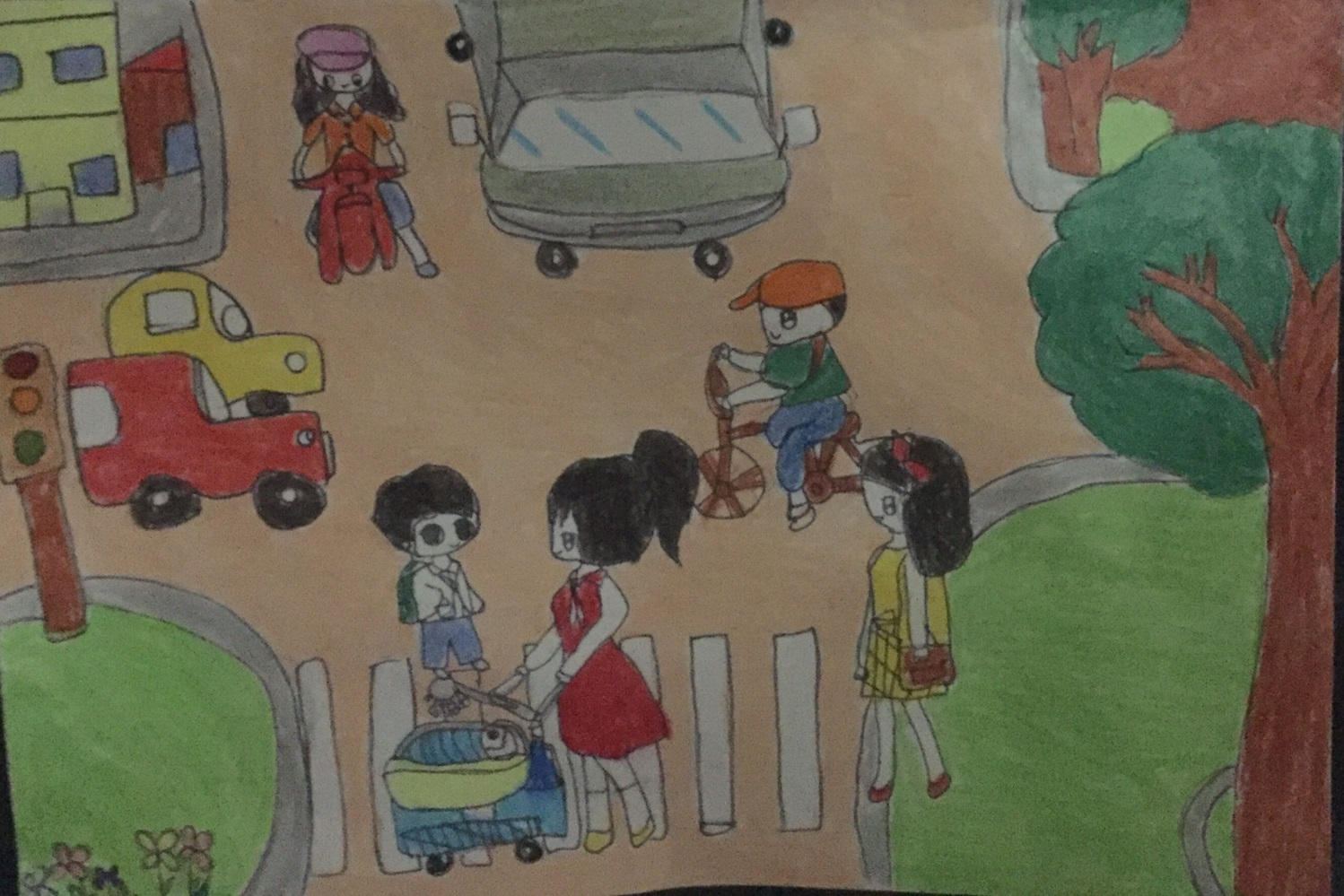 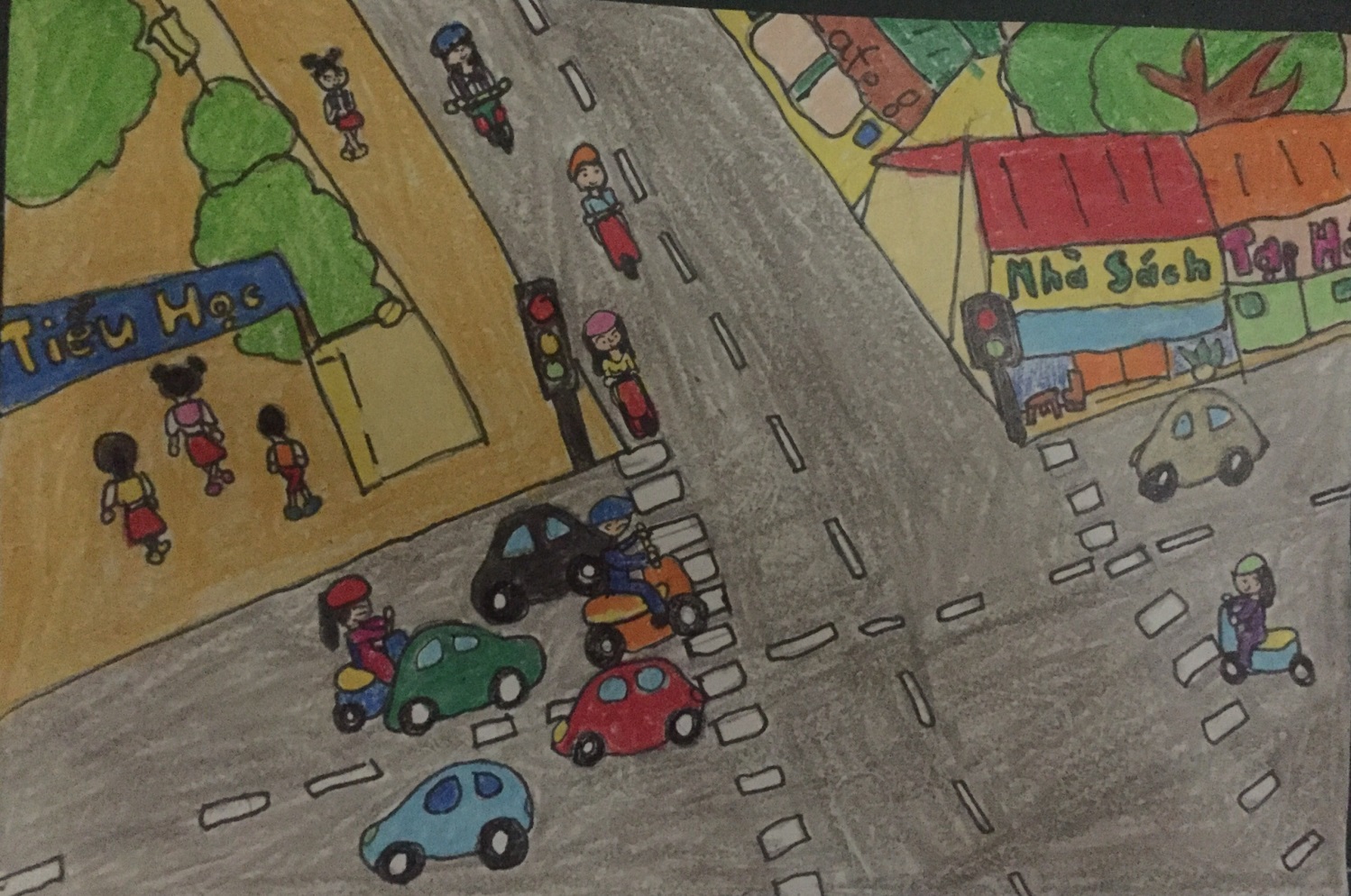 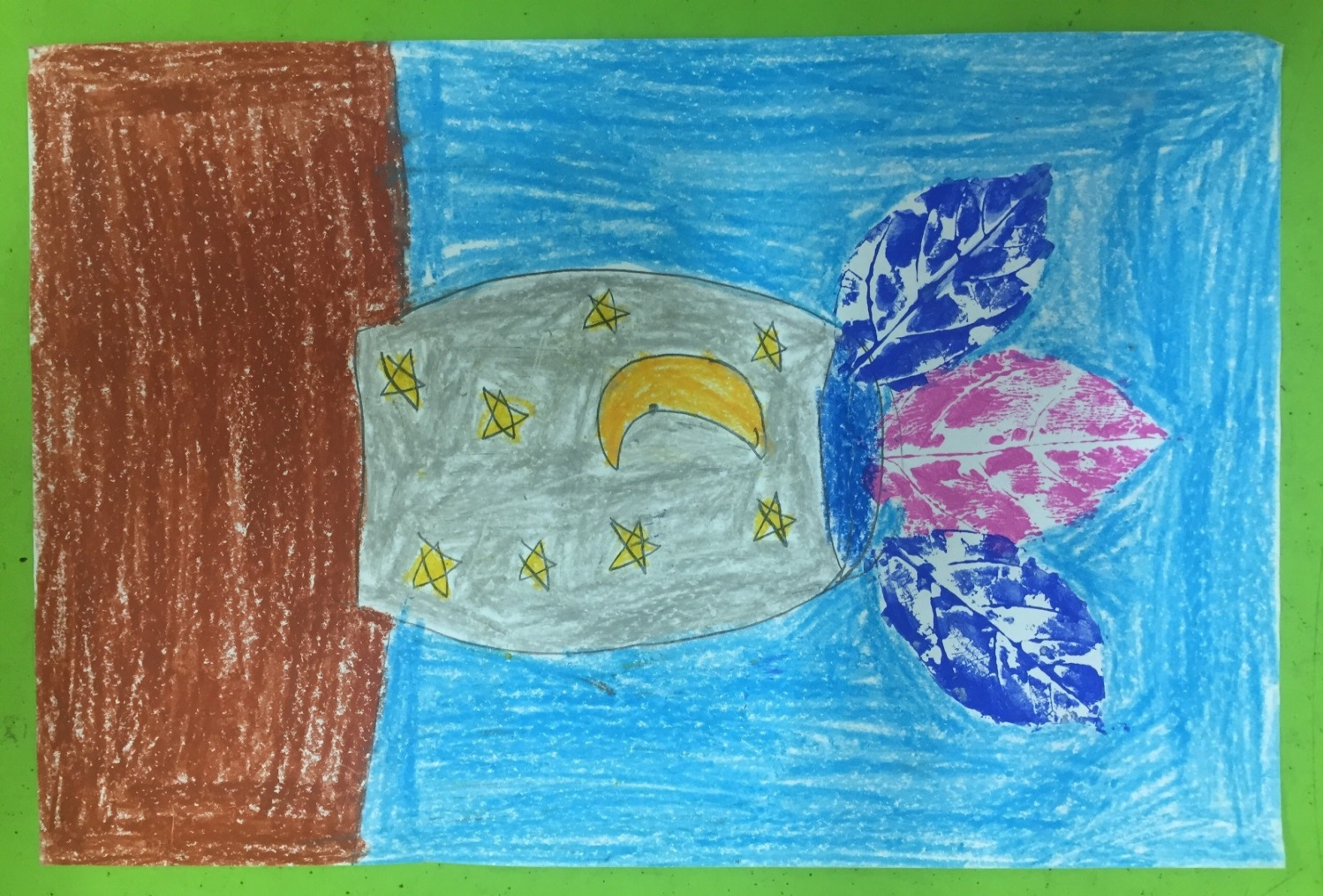 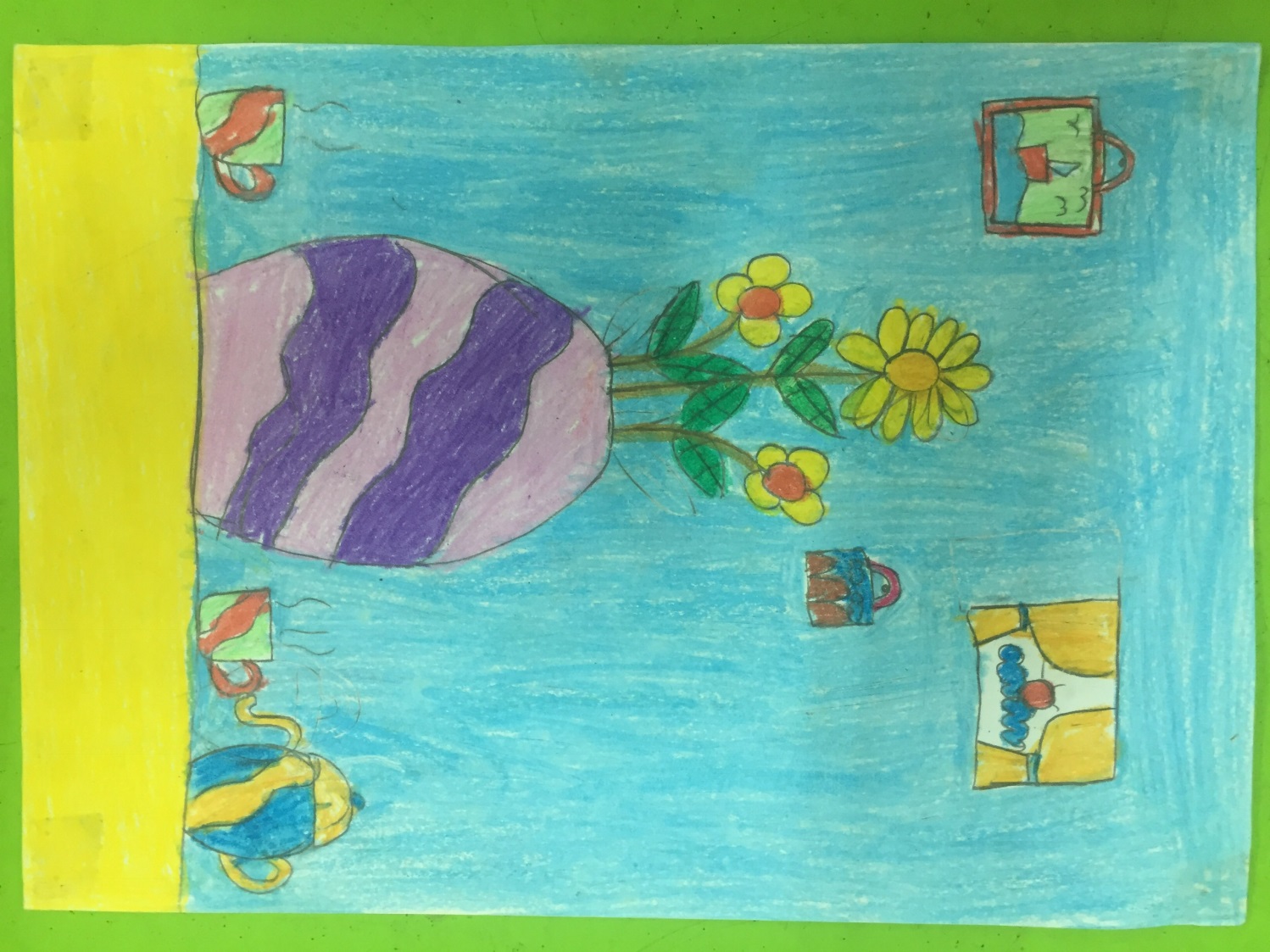 